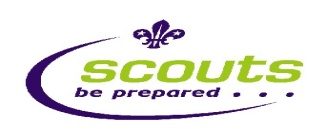 1ST HURDSFIELD (P.Ch.) SCOUT GROUPhttp://www.hurdsfieldscouts.org.uk/March 2016Well, another term has shot past and Easter is almost here!  We’ve had an action packed term, and hope your children have enjoyed it as much as we have.The main highlight of the term was our trip to the Scalextric track in Marple followed by a MacDonalds meal.  This was a “thank you” to our members for doing so well at the bag packs last year- well done! We had a great evening out at the annual Hot Pot Supper in January- thanks to Clive and Terry for organising and running it.  We raised £300 which will go towards upkeep of the Scout Hut, equipment, and helping out with the costs of activities and trips.  We really appreciate all the people who organise these fund raising events, and also all those who attend; thank you.So, what’s been happening this term, and what have we got planned for next term?? This term the Beavers have been very busy.  They have worked hard at their Outdoor and My Skills Badges, and had a practice sleepover (we hear a teddy bear snored a lot). Next term expect them to get out and about – with a trip to Macc Forest, a pond dip, Tesco’s Food to Fork visit, bug hunt, overnight at Barnswood Camp, gardening and lots more! 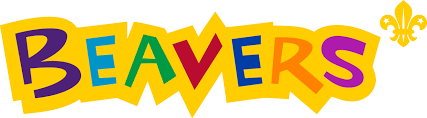 This term the Cubs did a lot of work towards their Cycling and Nature Badges but the bad weather prevented them from finishing the badges.  So in the Summer term expect to see a lot of Cubs cycling around whilst looking at nature in order to finish the badges!   They will also be brushing up their camping and survival skills for a camp.  Bear Grylls, or Yogi Bear?? Only time will tell… 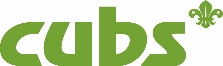 This term the Scouts honed their hiking, navigating and camping skills in preparation for the annual Macc Hike.  Toby and Alex set off for a challenging weekend in March- it was sunny and dry (unlike previous hikes), and they stormed through the 2 day, 20 mile course.  Many haribos were consumed, and there were no blisters.  Well done lads and leaders! Badges and activities this term also included astronomy and music.  Next term, Scouts can look forward to Canoeing, an “old ‘uns and young ‘uns” camp, a trip to London, cycle maintenance badge and cycle trips, and the World Challenge Badge.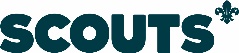 Trussytrek 2016  It’s not long to go before Paul pulls on his (hopefully) sturdy boots and sets off on a 550 mile sponsored walk- all in aid of us, 1st Hurdsfield Scout Group!  This is a very generous gesture of Paul’s- encourage him all the way by helping us raise a great total!  We will use the money for:-Assisted Places subsidies for members from lower income families- help with subs, uniforms, trips etc.Some much needed refurbishments of the Scout Hut (wiring, lights, storage- lots of things!)Camp/expedition equipment; training courses for the Leaders; activity equipment.So help get behind Paul, and see if you can persuade friends, relatives, work colleagues or neighbours to sponsor him too.  We will be talking about this a lot more next term and making it as easy as possible to donate.  Donations can be made online (www.truswell.org/trussytrek/). If you prefer, cheques (written to “1st Hurdsfield Scout Group”) can be given to any of the leaders.If you can think of any other ways to publicise the walk, or get sponsorship please let any of the leaders know.Fundraising Thank You - for all of our members and parentsWe have been very grateful for the support we have had from our members and their families with the various fundraising events we’ve held over the past few years.  We fully understand how hard it can be to keep on giving.  That’s why we are so pleased with the help Paul is giving us with Trussytrek- it will mean that we can relax on the other fundraising!   We will continue with the bag packs, and keep on with some of the annual events we have had but they will be run more as social events rather than fundraisers.  Thank you again for all of your help and support- we look forward to seeing you at the social events.